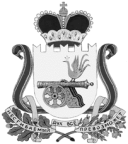 ВЯЗЕМСКИЙ РАЙОННЫЙ СОВЕТ ДЕПУТАТОВРЕШЕНИЕот 30.03.2022 № 28	В соответствии с Федеральным законом от 6 октября 2003 № 131-ФЗ «Об общих принципах организации местного самоуправления в Российской Федерации», руководствуясь статьями 3, 21 Устава муниципального образования «Вяземский район» Смоленской области, Вяземский районный Совет депутатовРЕШИЛ:1. Внести в Положение о присвоении звания «Почетный гражданин Вяземского района», утвержденное решением Вяземского районного Совета депутатов от 27.02.2019 № 22  следующие изменения:1) в пункте 2.6. слова «Главе муниципального образования» заменить словами «председателю Вяземского районного Совета депутатов»;2) часть 2 дополнить пунктом 2.11. следующего содержания:«2.11. По ходатайству Главы муниципального образования «Вяземский район» Смоленской области, при наличии звания Героя Советского Союза, Героя Российской Федерации, Героя Социалистического труда, Героя Труда Российской Федерации, награждения Орденом Славы всех 3-х степеней, звание Почетный гражданин может быть присвоено более чем двум лицам.»;3) в пункте 3.2.: а) слова «Главой муниципального образования» Вяземский район Смоленской области» заменить словами «председателем Вяземского районного Совета депутатов»;б) слова «(далее – Глава муниципального образования)» исключить;4) в Приложении №1 к Положению о присвоении звания «Почетный гражданин Вяземского района» абзацы 6, 7 изложить в следующей редакции:«Ниже слева надпись: Председатель Вяземского районного Совета депутатов, справа – место для подписи председателя Вяземского районного Совета депутатов с указанием его инициалов и фамилии.Подпись председателя Вяземского районного Совета депутатов заверяется гербовой печатью Вяземского районного Совета депутатов.»;5) в абзаце 2 Приложения №2 к Положению о присвоении звания «Почетный гражданин Вяземского района» слова «Подпись Главы муниципального образования «Вяземского района» Смоленской области» заменить словами «Подпись председателя Вяземского районного Совета депутатов»».2. Настоящее решение вступает в силу со дня его принятия.3. Опубликовать настоящее решение в газете «Вяземский вестник» и на официальном сайте Вяземского районного Совета депутатов 
vyazma-region67.ru. О внесении изменений в Положение о присвоении звания «Почетный гражданин Вяземского района»Председатель Вяземского районного Совета депутатов                                  _____________В.М. НикулинГлава муниципального образования «Вяземский район» Смоленской области________________И.В. Демидова